SKRIPSIBranding Dalam Event Budaya (Analisis Branding Event Budaya Bindu Barong Festival di Br. Bindu Mekar Bhuana, Bali)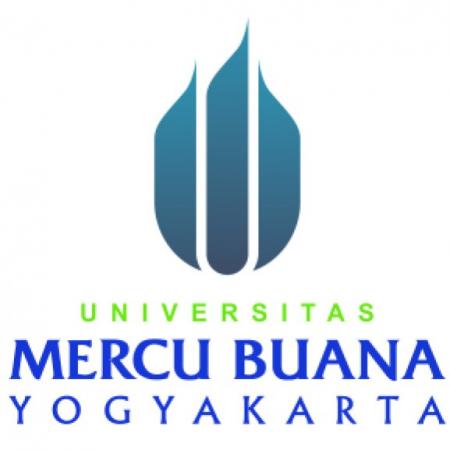 OlehNi Putu Rina Mahayani16071026Fakultas Ilmu Komunikasi dan MultimediaUniversitas Mercu Buana Yogyakarta2021Branding Dalam Event Budaya (Analisis Branding Event Budaya Bindu Barong Festival di Br. Bindu Mekar Bhuana, Bali)Ni Putu Rina MahayaniUniversitas Mercu Buana YogyakartaRinamahayani13@gmail.com Abstrak Branding atau permerekan merupakan instrumen yang dapat mengatasi dalam menerapkan strategi pemasaran.  Branding itu sendiri merupakan suatu hal yang sangat berkaitan dengan sebuah event budaya dimana sebuah event budaya sekarang ini merupakan suatu wadah untuk melestarikan kebudayaan leluhur. Seperti pada penelitian ini mengankat sebuah event budaya daerah yakni Bindu Barong Festival dimana event ini merupakan suatu ajang mengasah kreatifitas remaja dalam bapang barong dan makendang tunggal.  Tujuan dari penelitian ini yakni untuk mengetahui bagaimana branding yang dilakukan dan gambaran tentang event budaya Bindu Barong Festival serta Untuk mengetahui siapa saja yang teribat dalam kegiatan event budaya Bindu Barong Festival. Metode yang digunakan dalam penelitian ini merupakan metode penelitian kualitatif dengan teknik pengumpulan data berupa wawancara terhadap narasumber yang merupakan orang – orang yang terlibat langsung dengan event Bindu Barong Festival. Teori dalam penelitian ini adalah teori tentang branding dan cutural event dimana nantinya akan dikaitkan dengan penelitian ini. Berdasarkan analisa yang diperoleh kesimpulan dari penelitian ini yaitu penelitian ini memiliki tujuan, klasifikasi khalayak, pesan, saluran media yang berhubungan dengan event Bindu Barong Festival serta dapat dilihat dari konsep branding yang digunakan yakni Brand Personality, Brand Positioning dan Brand Identiy.Kata Kunci: Branding, Event Budaya, Bindu Barong FestivalAbstracBranding or branding is an instrument that can overcome in implementing marketing strategies.  Branding itself is a thing that is very related to a cultural event where a cultural event today is a forum to preserve ancestral culture. As in this research, there is a regional cultural event called Bindu Barong Festival where this event is an event to hone the creativity of youth in bapang barong and makendang tunggal. The purpose of this research is to find out how branding is done and an overview of cultural events Bindu Barong Festival and To know who is involved in the activities of cultural events Bindu Barong Festival. The method used in this research is qualitative research method with data collection techniques in the form of interviews of resource persons who are directly involved with bindu Barong Festival events. The theory in this study is a theory about branding and cutural events which will later be associated with this research. Based on the analysis obtained from this research, this study has a purpose, classification of audiences, messages, media channels related to the Bindu Barong Festival event and can be seen from the branding concept used namely Brand Personality, Brand Positioning and Brand Identiy.Keywords: Branding, Cultural Event, Bindu Barong FestivalPendahuluan Indonesia sendiri memiliki beragam kebudayaan yang berada di masing – masing daerahnya dan tentunya memiliki ciri khas yang berbeda – beda. Karena Indonesia sendiri merupakan negara yang terdiri dari berbagai daerah serta memiliki suku, adat dan ras yang beragam. Sehingga kebudayaan yang terbentuk juga sangat beragam, maka tak heran jika daya tarik Indonesia sendiri adalah karena kebudayaan yang kental dan beragam tersebut di masing – masing daerahnya. Hal tersebut juga menjadi salah satu faktor pendorong yang membuat pariwisata di Indonesia sangat diminati. Pada era seperti sekarang ini yang mana merupakan era serba digital membuat sangat mudah diaksesnya informasi melalui internet tentang apa saja hal yang menarik untuk dikunjungi dan disaksikan pada saat ke Indonesia. Salah satu kebudayaan daerah Indonesia yang terkenal masih kental dan tentunya sangat menarik untuk didatangi saat ke Indonesia adalah kebudayaan daerah Bali. Pulau Bali merupakan salah satu pulau yang terletak di wilayah Indonesia bagian tengah yang mana merupakan pulau dengan julukan pulau Dewata atau bisa juga disebut pulau seribu pura karena memang Bali merupakan pulau yang terdiri dari mayoritas penduduk yang menganut keyakinan sebagai umat Hindu.Kebudayaan Bali yang merupakan sebuah tradisi khas yang masih kental dijadikan sebagai event tahunan dimana selain untuk melestarikan kebudayaan juga sebagai salah satu daya tarik wisatawan untuk berkunjung ke Bali dan juga untuk memperkenalkan kepada masyarakat luas. Event kebudayaan yang ada di Bali dimana cukup terkenal dimasyarakat dan merupakan event tahunan yang memang setiap tahun diadakan adalah Pesta Kesenian Bali yangmerupakan sebuah event kebudayan besar di Bali dan melibatkan seluruh komponen kesenian di Bali, diselenggarakan di gedung Art Centre, Denpasar. Tak hanya itu adapun juga event Buleleng Festival (Bulfest) yang merupakan event tahunan juga seperti Pesta Kesenian Bali, diselenggarakan di daerah Bali Utara tepatnya di Kabupaten Singaraja.Selain event besar tahunan seperti Pesta Kesenian Bali dan Buleleng Festival tersebut ada pula event yang bisa dibilang event baru yang ada di daerah  Br. Bindu Mekar Bhuana dimana cakupan event ini masih di sekala kecil yaitu di tingkat desa di Br. Bindu Mekar Bhuana. Dan dalam penelitian yang akan dilakukan oleh penulis akan mengambil objek penelitian sebuah event kebudayaan Bali yang bernama Bindu Barong Festival (BBF) serta bagaimana cara pengelolaan konsep dari festival tersebut sehingga bisa terlaksana dan dapat menjadi event tahunan yang rutin dan besar yang berada di daerah Br. Bindu Mekar Bhuana. Bindu Barong Festival ini merupakan sebuah event kebudayaan dimana diselenggarakan oleh sanggar yang berada di dalam naungan kelompok karang taruna di Br. Bindu yaitu STT Dharma Yowana pada divisi kesenian yang kelompok karang taruna itu miliki. Dengan diadakannya sebuat event kebudayaan seperti Bindu Barong Festival ini diharapkan tradisi serta kebudayaan yang sangat melekat dengan Bali tetap terlestarikan walaupun sudah dibarengi oleh perkembangan jaman yang sangat pesat sehingga pastilah banyak kebudayaan – kebudayaan yang hampir punah karena tidak adanya generasi penerus yang meneruskan tradisi dan kebudayaan agar tetap lestari. Adapun konsep dari Bindu Barong Festival ini ialah konsep festival dimana dalam festival ini tak hanya bertujuan untuk melestarikan sebuah warisan kebudayaan yang dimiliki oleh Bali, namun juga untuk memperkenalkan sebuah daerah yang nantinya bisa dikenal dengan sebutan “Desa Wisata” dimana daerah tersebut tak hanya terdukung dari sarana dan prasarana sebagai desa wisata, tetapi juga memiliki event yang mengenalkan serta nantinya  menjadi ciri khas tersendiri bagi daerah Br. Bindu ini untuk di kenal luas oleh masyarakat baik masyarakat lokal maupun mancanegara. Fokus utama dari penelitian ini ialah bagaimana pesan yang ingin disampaikan melalui branding yang diterapkan dalam event Bindu Barong Festival ini sehingga event ini dapat membranding tempat, event dan juga sanggar yang dimiliki oleh STT Dharma Yowana, serta dapat dikenal oleh masyarakat luas dan dapat menjadi salah satu brand image terhadap daerah Br. Bindu Mekar Bhuana yang nantinya dapat lebih dikenal sebagai desa wisata yang dapat dikunjungi oleh wisatawan lokal maupun mancanegara yang akan berkunjung ke pulau Bali. Tak hanya itu dalam penelitian ini juga akan meneliti bagaimana kaitannya dengan kajian komunikasi tentang promosi yang digunakan dalam menyebarluaskan informasi kepada masyarakat luas sehingga dapat diketahui bahwa ada event Bindu Barong Festival.Permasalahan dan Tujuan Pelaksanaan sebuah event budaya yang bertujuan untuk melestarikan warisan leluhur dan juga sebagai ajang untuk mengasah kreativitas anak muda yang mana bisa dibilang event ini memiliki perbedaan dari event lainnya di Bali dimana selain untuk melestarikan kebudayaan barong yang sudah hampir punah juga sebagai bentuk branding terhadap event serta tempat terselenggarakannya event Bindu Barong Festival sehingga menarik perhatian peneliti untuk memepelajari lebih dalam lagi, terutama peneliti tertarik untuk menganalisi di bagian branding budaya event Bindu Barong Festival yang dilaksanakan di Br. Bindu Mekar Bhuana, Bali.Kerangka TeoriKonsep dari peneliti pada penelitian ini adalah ingin mengetahui bagaimana sebuah event terutama event budaya dapat digunakan sebagai media branding sebuah budaya. Dengan lebih rincinya ialah bagaimana sebuah event budaya Bindu Barong Festival ini dapat menjadi sebuah wujud komunikasi yang disampaikan kemasyarakat luas bahwa event budaya ini ada di Br. Bindu Merkar Bhuana, Bali dan hal tersebut secara tidak langsung dapat membranding berbagai hal seperti branding terhadap eventnya sendiri, branding terhadap sanggar serta branding terhadap tempat diselenggarakannya sebuah event tersebut. Event BudayaSeperti yang dikutip dalam buku Any Noor dijelaskan bahwa :“event didefinisikan sebagai suatu kegiatan yang diselenggarakan untuk memperingati hal – hal penting sepanjang hidup manusia baik secara individu atau kelompok yang terikat secara adat, budaya, tradisi, dan agama yang diselenggarakan untuk tujuan tertentu serta melibatkan lingkungan masyarakat yang diselenggarakan pada waktu tertentu”Katagori Event Event sendiri dibagi ke dalam 4 katagori atau unsur yaitu:Leisure Event Pada saat ini leisure event yang berkembang sangat banyak yang berdasarkan pada kegiatan keolahragaan. Kegiatan yang sama memiliki unsur pertandingan didalamnya dan mendatangkan banyak pengunjung pada event tersebut. Berkembangnya kegiatan leisure event karena perkembangan teknologi telah memberikan warna baru pada setiap event yang diselenggarakan. Maka dari itu setiap event diselenggarakan memiliki kekhasan tersendiri.Personal Event Yang termasuk ke dalam personal event adalah semua event yang bentuk kegiatannya terlibat anggota keluarga atau teman. Kehidupan masa kini tidaklah terlepas dari kegiatan personal event seperti pesta pernikahan, pesta ulang tahun serta perayaan – perayaan lainnya yang bersifat pribadi.  Curtural Event Budaya selalu identik dengan upacara adat, serta tradisi sendiri memiliki nilai social yang tinggi dalam tatanan masyarakat sehingga penyelenggaraannya saat ini menjadi sangat penting. Terlebih dengan adanya kemajuan teknologi, penyelenggaraan cultural event akan lebih menarik dan berkesan. Serta disesuaikan dengan keadaan saat ini. Festival budaya memeiliki karakterstik tersendiri berdasarkan tujuan, waktu dan ukuran penyelenggaraan event. Roflfe dan Soutth East Art dalam Bowdin dkk (2003) yang terdapat pada buku management event membagi event menjadi tujuh yaitu :High-profile general celebration of the artMerupakan event yang telah tersusun dalam agenda yang jelas, memiliki tujuan dengan pencapaian standar yang tinggi serta mengahsilkan profit.Festival yang memperingati tempat – tempat tertentuFestival ini bertujuan untuk mngumpulkan orang – orang dari daerah yang bersangkutan untuk turut serta mengambil bagian dalam festival tersebut.Art-form festival Fokus pada bentuk seni tertentu dan biasanya festival ini menampilkan hasil seni kepada pengunjung.Celebration of work by a community of interestFestival yang digelar oleh sekumpulan atau kelompok orang yang memiliki ketertarikan khusus seperti workshop.CalendarMerupakan perayaan bersifat religi dan kebudayaan berdasarkan tanggal/waktu tertentuFestival seni amatirFestival yang diselenggarakan oleh organizer yang masih relatif kecil tetapi mampu menarik pengunjung dalam jumlah yang besar.Commercial music festival Merupakan jenis event yang sering diselenggarakan karena sangan popular dan mampu menarik pengunjung dalam jumlah yang besar.Organizational eventMerupakan kegiatan besar pada setiap organisasi. Pada kategori ini, bentuk event yang diselenggarakan tentunya disesuaikan dengan tujuan organisasi. Terdapat banyak inspirasi yang diberikan kepada indutri-industri tentang organizational event untuk menambah pendapatan perusahaannya misalnya seperti expo di kota –kota besar seluruh dunia.Tujuan dan Fungsi Event Menurut Tom Duncan  dalam buku yang berjudul Special Event Alternatif Jitu Membidik Pasar, tujuan Ajang Khusus (special event) adalah:Mempengaruhi khalayak sasaran Mengasosiasi sebuah merek dengan tujuan dengan suatu kegiatan, gaya hidup, atau individu tertentuMenjangkau target sasaran yang lebih luasMeningkatkan kesadaran masyarakat terhadap merek, produk, atau perusahaanMempublikasi sebuah merek, produk, atau perusahaan yang nantinya akan meningkatkan pengetahuan khalayak.Adapun fungsi event yang dikemukkan oleh Rosady Ruslan yang terdapat dalam buku Special Event Alternatif Jitu Membidik Pasar yaitu :Memberikan informasi secara langsung dan mendapatkan timbal balik yang positif dari publiknya.Menjadi media komunikasi sekaligus mendapatkan publikasi sehingga pada akhirnya public sebagai target sasaran akan memperoleh pengenalan, pengetahuan, dan pengertian mendalam. Dan diharapkan akan menciptakan citra positif bagi produk atau perusahaan yang diwakilinyaDefinisi brand dan branding Membangun brand merupakan salah satu cara menunjukkan keunggulan, sejarah adanya branding dimulai dari peradaban bangsa Viking yang berawal dari kata to burn (menandai dengan cara distempel dengan besi panas), hal ini dilakukan oleh pemiliknya dengan menandai binatang ternak sebagai cara untuk mengidentifikasi binatang ternaknya. Sedangkan branding dalam konteks produksi konsumsi bermula pada abad 19 melalui produk Gillette dan Quacker Oats. Brand sebagai identitas tentunya juga memiliki benefit dan dapat memberikan persepsi yang positif, karena kekuatan branding yang dimiliki dipandang berpengaruh dapat meningkatkan penjualan dan membangun brand awareness.Konsep Brand Strategy Brand strategy adalah bagian dari konsep brand management, sebagaimana untuk merealisasikan pengembangan terhadap produk, tempat dibutuhkan manajemen pemasaran yang terdiri perencanaan, analisis, strategi, pembangunan dan audit brand. Brand strategy menjadi sebuah pilihan strategi pemasaran untuk membangun identitas atau karakter untuk bisa terlihat unggul dan berbeda dengan wisata lainya. Brand Strategy adalah manajemen suatu brand dimana terdapat kegiatan yang mengatur semua elemen dengan tujuan untuk membentuk suatu brand yang kuat.Brand management sangat diperlukan untuk menciptakan dan mempertahankan produk, sehingga perencanaan brand menjadi awal dalam pembuatan brand, kemudian analisis brand untuk menentukan brand yang tepat dengan melakukan riset dan analisis customer, analisis pesaing dan analisis diri sendiri selanjutnya manajemen brand strategi branding yang meliputi beberapa komponen diantaranya:1. Brand Positioning 2. Brand Personality 3. Brand Identity Metode Penelitian	Dalam penelitian ini, peneliti menggunakan pendekatan kualitatif dengan metode analisis. Penelitian yang digunakan dalam penelitian ini ialah menggunakan pendekatan kualitatif bertujuan untuk menjelaskan fenomena dengan sedalam – dalamnya. Pendekatan ini tidak mementingkan jumlah populasi dan sampling, bahkan sampel terbatas, agar data yang didapat bisa lebih mendalam. Penelitian juga merupakan penelitian deskriptif karena penelitian ini berusaha menggambarkan data dengan kata – kata atau kalimat yang dipisahkan menurut kategori untuk memperoleh sebuah simpulan dari sebuah penelitian tersebut.Di dalam suatu penelitian, objek penelitian tersebut merupakan suatu kondisi yang menggambarkan atau menerangkan situasi dari objek yang akan diteliti untuk mendapatkan gambaran yang jelas dari suatu penelitian. Pada penelitian ini subjek yang akan diteliti ialah Karang Taruna STT Dharma Yowana, Sanggar Barong serta Br. Bindu Merkar Bhuana, Bali yang mana subjek tersebut yang berperan langsung dalam kegiatan Bindu Barong Festival yang merupakan sebuah event budaya daerah di Bali. Adapun objek dari penelitian ini yaitu sesuai judul dari penelitian yang berjudul “Analisis Konsep Branding Event Budaya Bindu Barong Festival di Br. Bindu Mekar Bhuana, Bali”.Hasil dan Pembahasan Bindu Barong Festival merupakan sebuah event kebudayaan yang diselenggarakan oleh sanggar yang bernama Sanggar Satya Wacana yang berada di dalam naungan kelompok karang taruna di Br. Bindu Mekar Bhuana yaitu STT Dharma Yowana pada divisi kesenian yang kelompok karang taruna itu miliki. Adapun Event ini merupakan sebuah festival untuk menarikan tarian Barong ket khas Bali dimana dalam kegiatan ini melombakan sebuah skill dalam “Bapang Barong” yang merupakan skill dalam menarikan sebuah tarian Barong serta dalam lomba ini juga ikut melombakan skill dalam “Makendang Tunggal” yaitu sebuah skill dalam memainkan alat musik khas Bali yang bernama kendang dimana kendang tersebut merupakan iringan dalam menarikan tarian barong. “Awal mula event ini ada karena saya sendiri melihat hausnya masyarakat Br. Bindu itu sendiri terhadap sebuah pertunjukan maka saya dan teman saya memiliki ide untuk membuat sebuah event yang bertujuan untuk hiburan masyarakat” (Wawancara dengan I Made Nandika Sanjaya, Ketua Panitia Bindu Barong Festival, 13/07/2020)“Awal mula kegiatan ini ada karena gagasan dari divisi kesenian yang menangani sanggar Satya Wacana, dimana mereka menginginkan untuk membuat sebuah event kesenian yang dapat dinikmati masyarakat serta sebagai bentuk apresiasi kepada insan seni” (Wawancara dengan IGA Surya Surya Negara, Ketua Karang Taruna Br. Bindu, Mekar Bhuana, 20/08/2020)Dari pernyataan Ketua Panitia Bindu Barong Festival dan Ketua Karang Taruna STT Dharma Yowana tersebut dapat diketahui bahwa asal mula suatu kegiatan ataupun event budaya ini dapat terjadi yakni karena permintaan khalayak dimana tingginya antusisme masyarakat terhadap suatu pertunjukan seni sehingga para tokoh pemuda memiliki jalan dengan membuatkan sebuah wadah berupa event budaya Bindu Barong Festival ini yang diperuntukkan bagi masyarakat sehingga tidak hanya sebagai hiburan saja melainkan sebagai ajang pertunjukan bakat insan – insan muda dalam melestarikan warisan kebudayaan Bali.Analisis Branding Event Bindu Barong FestivalDalam pergelaran event budaya Bindu Barong Festival yang di gelar oleh Karang Taruna STT Dharma Yowana bersama dengan Sanggar Satya Wacana yang telah dilaksanakan sebanyak dua kali yang mana terakhir diselenggarakan pada 22 Desember 2018. Menurut hasil wawancara dengan Ketua Panitia I Made Nandika Sanjaya.“Dalam event Bindu Barong Festival ini bertujuan untuk melestarikan kesenian Bali, meningkatkan rasa kebersamaan dan kreativitas para pemuda. Serta ajang ini juga sebagai salah satu branding yang dilakukan untuk mendukung Bindu sebagai desa wisata di Badung” (Wawancara dengan I Made Nandika Sanjaya, Ketua Panitia Bindu Barong Festival, 13/07/2020)Dari pernyataan tersebut dapat diketahui bahwa Penggagas sekaligus ketua panitia Bindu Barong Festival ini juga menginginkan suatu kegiatan di bidang seni dimana kegiatan ini dapat melestarikan kebudayaan daerah Bali yang mana jika tidak di lestarikan oleh para generasi muda maka lambat laun kebudayaan warisan leluhur ini akan termakan oleh jaman bahkan juga bisa hilang. Tak hanya itu selain membuat sebuah event bagi kalangan seniman muda ketua panitia ini juga menginginkan untuk menjadikan event budaya ini sebagai salah satu branding bagi desa tempat tinggalnya untuk dapat dikenal hingga ke masyarakat luas.Menurut hasil observasi dan wawancara yang dilakukan adapun beberapa konsep branding sebuah event budaya yang dilaksanakan sebagai berikut :a. Tujuan Event Langkah pertama dalam perencanaan event budaya adalah menentukan tujuan komunikasi pada event budaya Bindu Barong Festival. Menurut narasumber peneliti tujuan komunikasi yang dilakukan dalam event Bindu Barong Festival agar bisa diterima oleh masyarakat luas. b. Klasifikasi khalayak Langkah berikutnya yang dilakukan dalam membuat program branding melalui event adalah menentukan klasifikasi khalayak sasaran untuk menyampaikan suatu pesan pada event. Menurut sumber data yaitu I Made Nandika Sanjaya“Tujuan khusus yang kami karang taruna ingin capai adalah seperti yang saya katakan tadi yaitu untuk meningkatkan kreatifitas serta sportifitas dalam berkompetisi, namanya juga kompetisi kan harus sportif ya dan mungkin bisa sebagai contoh untuk masyarakat diluar Br.Bindu khususnya karang taruna agar bisa membuat suatu event yang sangat spektakuler.” (Wawancara dengan I Made Nandika Sanjaya, Ketua Panitia Bindu Barong Festival, 13/07/2020)c. Pesan Setelah mengetahui target event, maka selanjutnya langkah dalam perencanaan event adalah mengetahui pesan apa yang akan disampaikan saat event berlangsung sejalan dengan tujuan dari event diadakan. Dalam penelitian ini akan lebih berfokus kepada pesan yang ingin disampaikan kepada masyarakat tentang Bindu barong Festival ini. Adapun pesan – pesan tersebut disampaikan baik secara langsung maupun tidak langsung yang mana nantinya masyarakat sendiri yang menagkap pesan – pesan yang disampaikan oleh penyelenggara event Bindu Barong Festival yakni Sanggar Satya Wacana dan STT Dharma Yowana.d. Saluran Media Dalam event budaya Bindu Barong Festival penyampaian pesan ini lebih kepada keseluruhan proses dari awal sampai eksekusi event, karena dari pihak event organizer yakni dari karang taruna STT Dharma 
Yowana dan Sanggar Satya Wacana ingin pesan yang disampaikan diterima khalayak secara baik dan utuh. “Kuncinya kita harus terus berusaha maksimal walaupun sangat banyak kendala – kendala yang dihadapi sehingga event Bindu Barong Festival ini bisa terselenggara” (Wawancara dengan I Made Nandika Sanjaya, Ketua Panitia Bindu Barong Festival,13/07/2020)Dalam penelitian ini peneliti memaparkan hal – hal terkait dengan konsep branding strategi yakni:Brand PersonalitySalah satu cara untuk memperlihatkan identitas dan keunggulan adalah membangun brand. Juga menjadi cara untuk mengidentifikasi produk atau jasa dari para pesaingnya.  Secara keseluruhan, Event budaya Bindu Barong Festival memiliki kesamaan produk seperti event budaya yang berada di daerah Bali lainnya. Namun kelebihan yang dimiliki Event Budaya Bindu Barong Festival yakni perlombaan menarikan Barong ket yang mana sudah sangat jarang diperntaskan lagi beberapa tahun terkahir dan juga pementasan ini memberikan apresiasi kepada para peserta yang ikut yang mana merupakan remaja sehingga mereka mendapat motivasi dan nantinya mendukung untuk melestarikan kesenian warisan leluhur. Brand PositioningBrand positioning dapat dilihat dari dua segi yaitu sudut pandang konsumen dan sudut pandang pemasar. Untuk mengetahui brand positioning ada beberapa aspek yang ditanyakan peneliti yaitu keunikan, kesan tentang event budaya Bindu Barong Festival apa yang membedakan event budaya Bindu Barong Festival dengan event budaya lainnya. Brand IdentityDalam event budaya ini identitas yang ditonjolkan yang penulis kaji ialah bagaimana sebuah event budaya yakni Bindu Barong Festival yang berasal dari daerah yakni Br. Bindu Mekar Bhuana dapat terkenal pada masyarakat luas sehingga dapat mengharumkan nama daerah oleh para generasi muda yakni STT Dharma Yowana dan Sanggar Satya Wacana. Adapun hal yang paling terlihat adalah bagaimana sebuah kegiatan yang merupakan warisan leluhur namun di kemas dan di balut dengan hal yang modern baik dari segi runtutan acara dan dekorasi sehingga event budaya tersebut lebih menarik di mata para masyarakat serta wisatawan. Hal tersebut juga dipaparkan oleh ketua STT Dharma Yowana, IGA Surya Negara. Kesimpulan Berdasarkan hasil penelitian yang dilakukan dapat disimpulkan :Event budaya Bindu Barong Festival merupakan sebuah festival untuk menarikan tarian Barong ket khas Bali dimana dalam kegiatan ini melombakan sebuah skill dalam “Bapang Barong” yang merupakan skill dalam menarikan sebuah tarian Barong serta dalam lomba ini juga ikut melombakan skill dalam “Makendang Tunggal” yaitu sebuah skill dalam memainkan alat musik kendang dimana kendang tersebut merupakan iringan dalam menarikan tarian barong. Dalam event ini melibatkan peserta yang berasal dari berbagai daerah di Bali serta merupakan pemuda – pemudi yang memiliki seni atau bisa disebut seniman muda yang memiliki bakat dalam menarikan sebuah tarian barong serta sebagai instrumen pengiring dalam tarian barong. Adapun hasil wawancara dan observasi yang didapat ialah event budaya Bindu Barong Festival ini memiliki tujuan sebagai pesan dalam mendukung kreatifitas remaja serta melestarikan budaya leluhur dengan melibatkan khalayak dengan klasifikasi sesuai dengan target dari event budaya Bindu Barong Festival. Adapun Pesan yang ingin disampaikan dari event budaya Bindu Barong Festival ini kepada masyarakat luas terutama para remaja adalah Bindu Barong Festival yang mana merupakan sebuah event budaya yang bertujuan untuk melestarikan budaya warisan leluhur yakni tarian barong ket dan makendang tunggal. Saran Setelah melakukan penelitian tentang konsep branding event budaya Bindu Barong Festival penulis memberi saran untuk kedepannya bagi penyelenggara serta panitia lebih giat dan mengembangkan dalam kegiatan branding dalam penyelenggaraan event agar Bindu Barong Festival di tahun – tahun berikutnya dapat lebih di kenal oleh masyarakat luas dan para wisatawan yang berkunjung ke Badung, Bali. Dan event budaya Bindu Barong Festival dapat menjadi branding Br. Bindu sebagai desa wisata yang dapat terkenal ke masyarakat luas. Penulis juga berharap nantinya event ini tetap berlangsung kedepannya agar kesenian warisan leluhur seperti ini tetap dilestarikan oleh para generasi muda. Daftar Pustaka BUKU